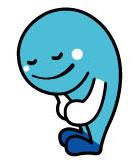 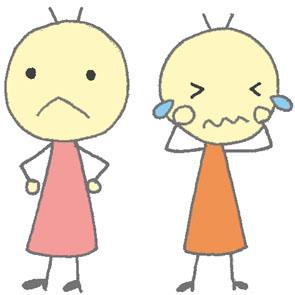 　　　　　　　　　　　　　　　　　　　　　　　　　　　　　　　　　（本人記入）　災害等の非日常的な状況によるストレスに対する反応は、心理面の症状のほか、思考面、行動面、更には、身体的症状とさまざまです。特に支援者は、ケアを必要とするために、重大な判断や対応をしていますが、自分自身のストレスに気づかず、頑張り過ぎたり、休むことをためらったりして、ストレスを重ねていることがあります。　ストレス症状について知ることが自身のストレスの処理に役立ちます。　以下のチェックリストを参考に、ストレス症状の自己判断にご活用ください。記入日：　　　年　　　月　　　日　　　　　　　　活動場所（　　　　　　　　　　　　）※上記14項目の症状のうち、２～３項目程度なら問題ありませんが、５～６項目以上当てはまる場合には自身のストレス度について、再度、ご理解ください。チェック項目チェック（該当項目を○で囲む）①　ケガや病気になりやすいはい　　　　　いいえ②　物事に集中できないはい　　　　　いいえ③　何をしてもおもしろくないはい　　　　　いいえ④　すぐ腹が立ち、人を責めたくなるはい　　　　　いいえ⑤　考えなければならない問題を考えられないはい　　　　　いいえ⑥　状況判断や意思決定にミスがあるはい　　　　　いいえ⑦　じっとしていられないはい　　　　　いいえ⑧　落ち込みやすいはい　　　　　いいえ⑨　ひきこもりがちになりやすいはい　　　　　いいえ⑩　物忘れがひどいはい　　　　　いいえ⑪　いらいらするはい　　　　　いいえ⑫　よく眠れないはい　　　　　いいえ⑬　不安が強いはい　　　　　いいえ⑭　頭痛、肩こり、冷え、のぼせなどの身体症状がみられるはい　　　　　いいえ